Anexo A: cuestionario-items demográficos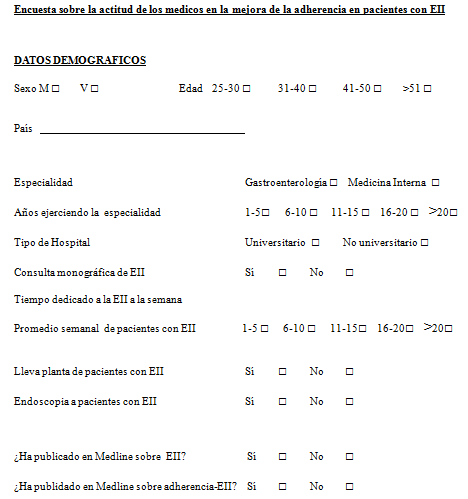 Anexo B: cuestionario-items demográficos y relacionados con la experiencia laboral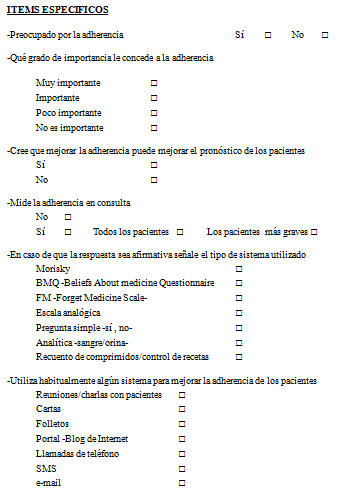 